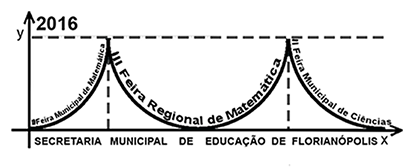 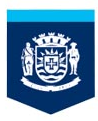 Ficha de InscriçãoInformações pessoais dos expositores e professor orientador2. EXPOSITORES2.1 Dados dos expositores*Se não possuir RG utilizar o número da Certidão de Nascimento2.2. Dados do Professor orientador (para contato e certificação)Opcional um professor orientador adicional (somente para Educação Especial e Educação Infantil)- não obrigatório3. Informações relacionadas com o trabalho inscrito3.1. Escolha a opção abaixo que representa a CATEGORIA dos estudantes apresentadores do trabalho:(  ) Educação Especial (provenientes do AEE ou instituições especializadas)(  ) Educação Infantil(  ) Ensino Fundamental -  anos iniciais (  ) Ensino Fundamental -  anos finais (  ) Ensino Médio e/ou profissionalizante (  ) Educação Superior 3.2. Escolha a opção abaixo que representa a CATEGORIA dos professores ou comunidade apresentadores do trabalho:( ) Professor (essa categoria destina-se a apresentação de propostas pelo próprio professor, sem os estudantes na apresentação, são propostas de práticas e projetos desenvolvidos para o ensino de Matemática)(  ) Comunidade (projetos desenvolvidos por membros da comunidade que envolve Matemática)3.3. Escolha a opção abaixo que representa a MODALIDADE de seu trabalho:() Materiais e/ou jogos didáticos para o ensino de Matemática(  ) Matemática aplicada e/ou inter-relação com outras disciplinas (com ênfase na Matemática)(   ) Matemática Pura( ) Ciências3.4. O trabalho já recebeu alguma premiação:(  ) SIM			(  ) NÃOSe sim, selecione qual(is):(  )Municipal		(  )Escolar(  ) Outra ______________4. Selecione a opção quanto à alimentação:(  ) No local (gratuita)		(  )Por conta própria5. Selecione a opção necessária para exposição do trabalho?() Necessito de tomada de voltagem 220	(  ) Não necessito tomada de voltagem 220Atenção!A saída de energia disponibilizada será de acordo com o novo padrão de tomadas. É de responsabilidade dos expositores providenciar, adaptador e extensãopara seu equipamento.6. A leitura do regimento foi realizada pelo orientador?(  ) SIM			(  ) NÃO7. Cadastro de Identificação dos expositores com deficiência (tanto da categoria Educação Especial quanto dos alunos com deficiência que vierem expor trabalhos desenvolvidos pelas turmas regulares):1.TÍTULO DO TRABALHONome completo:E-mail:Data de nascimento:RG*:Naturalidade(município):Ano/Série que estuda:Nome completo:E-mail:Data de nascimento:RG*:Naturalidade(município):Ano/Série que estuda:2.2 Nome da Instituição:Município/Estado:Telefone:Nome completo:Data de nascimento:RG:Naturalidade(município):Matricula (se for da PMF):E-mail:Telefone:Formação:Nome completo:Data de nascimento:RG:Naturalidade(município):Ano/Série que estuda:E-mail:Telefone:Formação:Nome do expositor:Idade:Sexo:Cidade:Instituição:Telefone:E-mail:Deficiência:(  )Física       ( )Intelectual/mental      ( )Visual           ( )AuditivaOutra. Qual?Descrever os recursos de acessibilidade e mobilidade necessáriosDescrever se o estudante terá auxilio do professor na exposiçãodo projetoO expositor terá acompanhante?( )Sim                                   (  )NãoCaso afirmativo:Nome do acompanhante:E-mail:Nome do expositor:Idade:Sexo:Cidade:Instituição:Telefone:E-mail:Deficiência:(  )Física       ( )Intelectual/mental      ( )Visual           ( )AuditivaOutra. Qual?Descrever os recursos de acessibilidade e mobilidade necessáriosDescrever se o estudante terá auxilio do professor na exposição do projetoO expositor terá acompanhante?(  )Sim                                   (  )NãoCaso afirmativo:Nome do acompanhante:E-mail: